ALLEGATO 4Alla Dirigente Scolasticadell’IC “Paride Del Pozzo” - PimonteRICHIESTA DI ACCESSO AI LOCALI SCOLASTICI PER SOMMINISTRAZIONE FARMACII sottoscritti genitori / esercitanti la potestà genitoriale dell’alunno/a ____________________________________________________________________________Frequentante la scuola_______________________________ nella classe _________________ sez. ________ Plesso______________________Residenti a ________________________ in via ___________________________ n.° _______CHIEDONOdi poter accedere/far accedere il loro delegato Sig./Sig.ra ____________________________________ai locali scolastici frequentati del proprio figlio/a, in uno dei seguenti casi:□ durante l’orario scolastico nei giorni _______________________________________________    e nei seguenti orari _____________________________________________________________□ in caso di emergenzaal fine di somministrare il farmaco secondo la terapia alla quale il proprio figlio/ a è sottoposto.Inoltre, si impegnano a fornire i farmaci e la prescrizione medica recante la necessità di somministrazione a scuola con posologia e modalità.In attesa di un riscontro, si inviano distinti saluti.Pimonte, lì _____________________Firme dei genitori o esercitanti potestà genitoriale____________________________________________________________________________ISTITUTO COMPRENSIVO STATALE“Paride Del Pozzo” Via S. Spirito, 6 - PIMONTE (NA) - C.A.P.: 80050 - Tel: 0818792130 -  Fax: 0818749957 NAIC86400X@istruzione.it - http://www.icsdelpozzo.gov.itPEC: NAIC86400X@pec.istruzione.itC.MEC. NAIC86400X                                                      C.F. 82008870634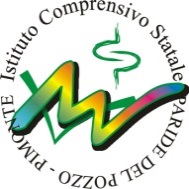 